Reliable Senior Managers Program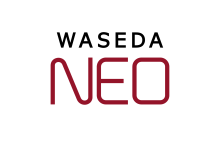 受講申込書※連絡の取りやすい電話番号・メールアドレスをご記入ください。※メールは、添付ファイルを送ることがあるため、パソコンのアドレスをご記入ください。※本申込書に記載の情報は、厳重に管理し、WASEDA NEOの運営に関する目的のみに使用いたします。事務所記入欄氏名姓(LAST)名（First）ふりがな漢字氏名ローマ字生年月日西暦年月日連絡先〒住所〒電話番号メールアドレス所属組織・団体名部署名電話番号学歴年（西暦）月学歴（高等学校卒業からの学歴をご記入ください）職務経歴年　月　～　年　月（西暦）勤務先、部署、役職、担当業務など年　月　～　年　月年　月　～　年　月年　月　～　年　月年　月　～　年　月年　月　～　年　月年　月　～　年　月本プログラムを知ったきっかけ、受講に至った経緯などについて（紹介者がいる場合もご記入下さい）本プログラムへ期待すること（現状感じている課題や、本プログラムを受講することでどのようなことを実現したいか等について、自由にご記入ください）